Lea by Backford Parish CouncilMinutes of MeetingMonday 13th March 2023 at 19.30hrsMollington Banastre Hotel,Part 1In AttendanceCouncillor Rob GriffithsCouncillor Tom JonesCouncillor Robin LeighCouncillor Richard Jones (Chairman)Councillor Sue PownallCouncillor John LittlerBorough Councillor Simon EardleyDeborah Jones Parish ClerkApologies for AbsenceNoneDeclarations of InterestHYNET - Councillors T Jones and R JonesOpen ForumNo members of the Public in attendance.Part 2	10/23	Minutes of the Previous MeetingMatters Arising – Cllr Eardley provided information on completed actions:-Demage Lane SweepRepair of signageGulley’s cleanedPotholes repaired 11/23	PlanningThis planning application has been delayed to allow for Bat and Newt surveys to be done.  There was concern raised by Cllr SP re the potential for excessive rat infestation.  DJ agreed to contact CWAC.Demolition of existing dwelling, garage and outbuilding, erection of new dwelling and detached garage 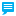 The Chalet Grove Road Lea by Backford Chester CH1 6LG.Ref. No: 22/02021/FUL | Received: Thu 26 May 2022 | Status: Awaiting decisionChange of use of land to provide 3 traveller family pitches together with construction of associated vehicle hardstanding, boundary fencing, septic tank and widened access onto Dunkirk way (part-retrospective). Land To The North of Sunny View Dunkirk Way Backford Chester CH1 6LZRef. No: 22/02273/FUL | Received: Mon 20 Jun 2022 | Validated: Wed 06 Jul 2022 | Status: Awaiting decisionWhilst councillors noted this is outside of their responsivity, it is of interest as it borders the Parish boundary.Planning application has apparently gone through and Cllr RL reported that 3 speakers had been present to speak at the planning meeting and were strongly against this.  In addition, the A5117 is still severely congested and this permission can only make this worse.  Extra statics have now been erected.  This has to be strictly adhered to and Borough Cllr SE reported that it will be strictly monitored by enforcement team. HYNET – Freedom of Information RequestDJ reported back on further information from the requisitioner who has asked for this.SP asked if there was a firm date for the community OPEN Day which was requested - waiting for the date going forward.  Cllr SP keen to get the date as the proposal is to start in September 2023.As discussed Cllr SE reported on the progress made with the well-attended meeting in February where HYNET did a presentation on current plans and we welcome commitment to future engagement.  Cllr SP requested that we remind the team that the Maps to be better quality and size in future.  Cllr SE has new maps which it is proposed will be left at the Village Hall for local persons to view.12/23	May Elections 2023DJ collected in some of the completed nomination forms.  All Cllrs were given a pack provided by CWAC.Rules of engagement in the process and key dates were provided.13/23	Reports by RepresentativesTo receive reports from the following representatives:Consolidated Backford Charities 	-  Councillor Rob GriffithsCllr RG reported that an application form is in the process of being constructed to issue for nominations and there is £135,000K in the bank.Projects for the village hall were under discuss but  any charitable organisation within the community can apply. War Memorial Trust 	- 	Councillor Sue PownallMeeting with Mollington Chairman last Monday and Trustee representation they can’t say who would be representative and legal document to be scrutinised.DJ has had an e mail from Dave Wells to request that we continue with a meeting with Kate Brassington any Wednesday.  KB described the Trust Deed this is not coming up on the charity website.The income of the trust is to support No clarification does not stipulate that a member of the council has to be a councillor.DJ to organise a meeting with Kate Sue Mike Richard TomRural Sounding Board 	-	To be confirmed14/23	FinancePayments and Receipts: To note/approve the payment of salaries/wages and expenses and invoices for goods received and services rendered and to note any receipts.  A schedule will be presented at the meeting.Bank Balance  - £1628 Update on Internet BankingPayments for staff – Deborah Jones and Jacqui Reeves.Village Hall Request for Contributions – no further contributions to be allocated at present. Penny Lane Accounts - £10 – how much would it be to do an internal audit for the AGAR to be complete as previous auditor is now retired.Governance Questionnaire to be sent out to all Cllrs.15/23	Future ProjectsKings Coronation – RJ been approached by Mollington PC for celebration in May on the Sunday 7th May 2023.  £150 to be contributed by Lea PC voted and carried unanimously.Planters Update – DJ and SP to discuss and co-ordinate planting with help from RJ and ML.16/23	Police ReportNo criminal activity reported however there had been a report to TJ that there had been a break in at a house next to the Egerton Pub on the Parkgate Road. 17/23  Highways See earlier report from SE.Speeding UpdateStill waiting for the speeding signs to be charged and erected by CWAC on Station Road.18/23	NewsletterRG highlighted that one of the dog excrement disposal bins has been moved and re-located to the bus stop in Mollington.Newsletter to be distributed asap.New items for the newsletter to be sent through as soon as possible to enable inclusion of the issues in the next letter.Any Other BusinessSP reported back from the training day at the Double Tree.  Councillor responsible for highways gave a presentation.  SP remains concerned about the lack of action from sub-contractor on the village green.  SE will take the issue up with O’Connor’s – flags are cracked and wobbling.  Disabled step at the end of the old post office is not safe.White lines at the end of the acceleration lane on the A41 onto Station Road.  SE said it has been logged but it is onto your chasing list.SP wild flower patches look really nice and more to be planted – suggested that Demage Lane could be another area.  SE wild flowers is a rolling programme.HYNET – RJ asked if management could be better with traffic lights at the top of Station Road and once in the impact is huge for that issue.  This point should be made strongly at the next meeting.	DATE AND TIME OF NEXT MEETING15th May 2023Mollington Banastre Hotel